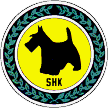 SVENSKA HUNDKLUBBENDagordning till centralstyrelsens ordinarie styrelsemöte i Södertälje - med start c:a 17.00 (direkt efter konstituerande mötet).Hjärtligt välkommen!Punkt 1	Mötet öppnasPunkt 2	Fastställande av dagordningPunkt 3	Val av justerarePunkt 4	Godkännande av föregående protokollPunkt 5	Ekonomi
- prel. årsbokslutPunkt 6	Föranmälda ärenden (beslutsärenden)
a) UK:s nya regler
b) SHK:s medlemsregister	c) Publikationen ”Våra Hundar” (ansv. utgivare, redaktion, utgivning) 
d) Rutiner vid CS-möten (kallelser, underlag m.m.) 	e)
f) 
Punkt 7	Rapporter 
	b) Profileringsprojektet
	c) Internationella samarbetet (ACW och NHL)
	d) Kommittéernas målplaner och budgetar
	e)	f) 
Punkt 8	Övriga frågor
a)	b) 
Punkt 9	Målplan  – genomgång och uppdatering
Punkt 10	Åtgärdslista – genomgång och uppdatering
Punkt 10	Nästa mötePunkt 11	Mötet avslutasSödertälje 2018-04-25/Agneta Gilstig Forshell
0708-600461